ML #6: Surface Area of Cylinders (3Dimensional Unit – Math 7)Part I:  Surface Area of Cylinder ExplorationsUse the net to find the surface area of the cylinderWays to find Surface area of a cylinder:Find the surface area of each of the cylinders below.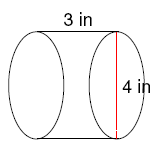 1.              		2.  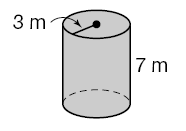 Face 1Face 2Lateral sideShapes:(draw shape and label with dimensions)Area formula to find the face:Formula breakdownComplete formula